§2171.  Licensing conditionsNotwithstanding any other provisions of this chapter, the commissioner may issue a license required under section 2167 on the basis of an inspection performed by an inspector who works for and is compensated by the municipality in which the establishment is located, but only if the following conditions have been met.  [PL 1979, c. 672, Pt. A, §58 (NEW).]1.  Adopted rules, regulations; code of standards.  The municipality involved has adopted a set of rules and regulations, ordinances or other code of standards for the establishments, which has been approved by the commissioner and which is consistent with the regulations used by the commissioner for the issuance of the licenses in effect at the time of inspection.[PL 1979, c. 672, Pt. A, §58 (NEW).]2.  Inspection to ascertain intent.  The commissioner may from time to time inspect the municipally-inspected establishments to ascertain that the intent of these statutes is being followed.[PL 1979, c. 672, Pt. A, §58 (NEW).]3.  Inspection reports.  The municipalities shall furnish the commissioner copies of its inspection reports relating to the inspection on a monthly basis.[PL 1979, c. 672, Pt. A, §58 (NEW).]4.  Charge.  Municipalities may not charge the commissioner for performing the inspections.[PL 1979, c. 672, Pt. A, §58 (NEW).]5.  License fee.  When a license is issued on the basis of a municipal inspection as specified in this section, the requirement for payment of a license fee to the commissioner as set forth in section 2168 shall be waived. The licensee shall be required to pay the commissioner a sum not to exceed $5 to support the costs of mailing and handling.[PL 1979, c. 672, Pt. A, §58 (NEW).]6.  Licenses.  Licenses issued under this section shall be displayed, renewed and in every other way treated the same as licenses issued under this subchapter on the basis of inspection by the commissioner.[PL 1979, c. 672, Pt. A, §58 (NEW).]SECTION HISTORYPL 1979, c. 672, §A58 (NEW). The State of Maine claims a copyright in its codified statutes. If you intend to republish this material, we require that you include the following disclaimer in your publication:All copyrights and other rights to statutory text are reserved by the State of Maine. The text included in this publication reflects changes made through the First Regular and First Special Session of the 131st Maine Legislature and is current through November 1. 2023
                    . The text is subject to change without notice. It is a version that has not been officially certified by the Secretary of State. Refer to the Maine Revised Statutes Annotated and supplements for certified text.
                The Office of the Revisor of Statutes also requests that you send us one copy of any statutory publication you may produce. Our goal is not to restrict publishing activity, but to keep track of who is publishing what, to identify any needless duplication and to preserve the State's copyright rights.PLEASE NOTE: The Revisor's Office cannot perform research for or provide legal advice or interpretation of Maine law to the public. If you need legal assistance, please contact a qualified attorney.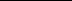 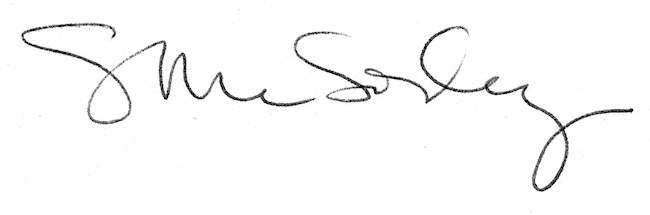 